First Name of Application CV No 1621650Whatsapp Mobile: +971504753686 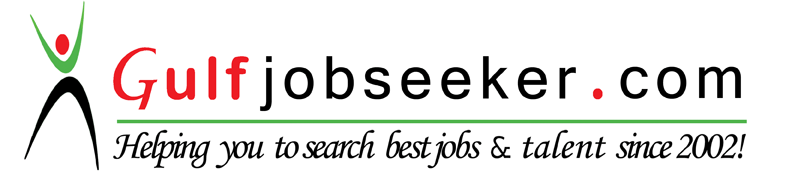 To get contact details of this candidate Purchase our CV Database Access on this link.http://www.gulfjobseeker.com/employer/services/buycvdatabase.phpOBJECTIVES:To work in an environment that is competitive, stimulating and can appraise my capabilities as a wealth creator. I enjoy new challenges and constantly seek ways to re-invent myself, to push my boundaries and to make every moment count. Educational Attainment:Bachelor of Science in Mathematics - Minor in Computer ScienceCITY COLLEGE OF MANILA       S.Y. 2002-2006Work Experiences:Manager – (Family Business)  Manila , PhilippinesGORI KTV Bar and Restaurant -March 2014- Dec 2015Identify problems, make decisions and interpret results based on quantitative techniquesDevelop the discipline of management by planning, strategy, organizing, staffing, leading control and changeImprove quality and productivity by streamlining systems and processesSales Executive  - Famous Glory 888, Manila PhilippinesSept 2013- Feb 2014Handle all markets of live and non live sports gamesAlways make sure that the line we open are close to the international market.Search and check the schedule of all different games to be open.Formulate strategy to maximize profits in live sports bettingCheck and update all the client spreadsheets to ensure accurate records of their transactionsCreates betting pattern and strategy to maximize the amount  of bets on certain highest odds.Manage all of company,s tipster and broker clients to be profitable for the company.Marketing Assistant/Liason Officer – Manila PhilippinesHonda Prestige Traders Inc - July 2010- Sept 2012Assembles consumer rating reports by compiling, consolidating, formatting, and summarizing information, graphs, and presentations.Updates competitor database by inputting data from field sales; compiling, consolidating, formatting, and summarizing information, graphs, and presentations; distributing reports.Supports sales presentations by assembling quotations and proposals.Maintains marketing library by checking and replenishing inventory.Provides marketing tracking and research information by collecting, analyzing, and summarizing data and trends.Accomplishes marketing and organization mission by completing related results as needed. Qualifications:Fluent in EnglishWorks well under pressure MS Office proficient Customer service-oriented Excellent communication skills Verbal/written communicationExcellent time management Personal  Information:Date of Birth			: October 4, 1985Civil Status			: MarriedNationality	                            : Filipino			Languages Spoken		: English & Filipino	